SE HA SUBVENCIONADO LA CANTIDAD DE ________ €SUBVENCIÓN PARA ______________(NOMBRE ASOCIACIÓN O CLUB)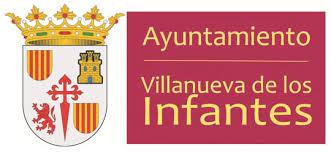 